下列成员国是关于巴勒斯坦在国际电联的地位的第99号决议（2010年，
瓜达拉哈拉，修订版）修正案第ARB/79A2/5号提案的签字国阿尔及利亚、巴林、孟加拉、文莱达鲁萨兰国、布基纳法索、佛得角、乍得、科摩罗、古巴、吉布提、埃及、印度尼西亚、伊拉克、约旦、科威特、吉尔吉斯共和国、黎巴嫩、马来西亚、马尔代夫、毛里塔尼亚、摩洛哥、莫桑比克、尼日尔、阿曼、卡塔尔、沙特阿拉伯、索马里、苏丹、突尼斯、塞内加尔、坦桑尼亚、土耳其、乌干达、阿拉伯联合酋长国、乌拉圭、乌兹别克斯坦、委内瑞拉、也门和津巴布韦。* * * * * * * * * * * *下列成员国是关于为巴勒斯坦重建其电信网络提供援助和支持的第125号决议（2010年，瓜达拉哈拉，修订版）修正案第ARB/79A2/6号提案的签字国阿富汗、阿尔及利亚、巴林、孟加拉、文莱达鲁萨兰国、布基纳法索、佛得角、科摩罗、古巴、吉布提、埃及、印度尼西亚、伊拉克、约旦、科威特、吉尔吉斯共和国、黎巴嫩、毛里塔尼亚、马来西亚、马尔代夫、摩洛哥、莫桑比克、尼日尔、阿曼、卡塔尔、巴基斯坦、沙特阿拉伯、塞内加尔、索马里、苏丹、坦桑尼亚、突尼斯、土耳其、乌干达、阿拉伯联合酋长国、乌拉圭、乌兹别克斯坦、委内瑞拉、也门和津巴布韦。全权代表大会（PP-14）
2014年10月20日-11月7日，釜山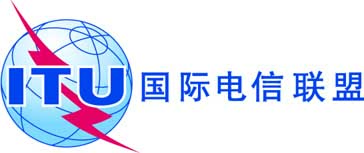 全体会议文件 79(Cor.1)(Rev.1)-C2014年11月5日原文：英文阿拉伯国家主管部门阿拉伯国家主管部门阿拉伯国家有关大会工作的共同提案阿拉伯国家有关大会工作的共同提案